Applying knowledge: food colours and hyperactivityRead the passage below about food colours and hyperactivity in children.  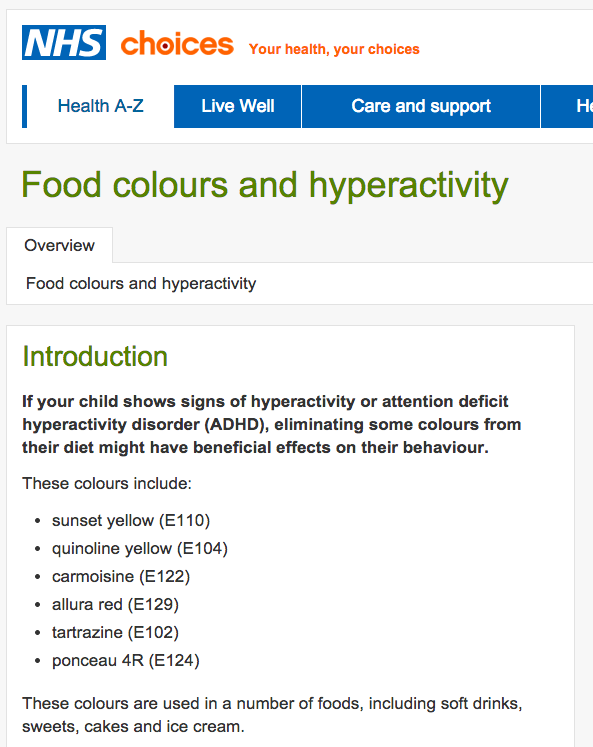 Mrs Gren wanted to find out if two drinks, drink X and drink Y, are suitable for her son to drink.  They must not have any of the colourings that can cause hyperactivity.She made a chromatogram using three colourings: E102 (tartrazine), E129 (allura red), E110 (sunset yellow) and with drinks X and Y.The results are shown below.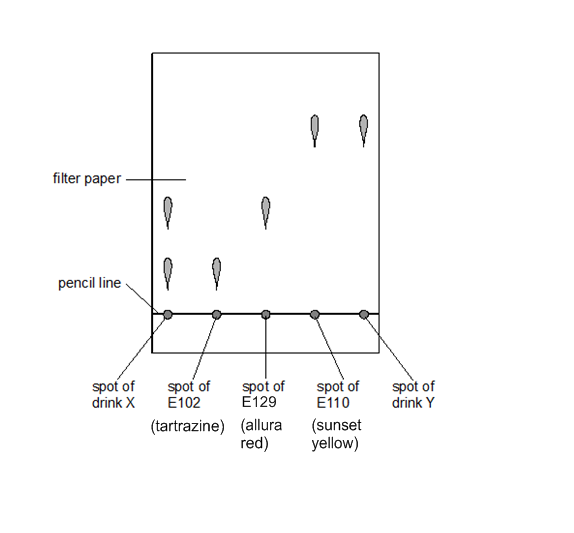 Questions What conclusions can you make about the suitability of drinks X and Y for Mrs Gren’s son? Explain you answer using information from the chromatogram.Mrs Gren suspects that drink X is worse for her son than drink Y.  Does she have any evidence to support this claim? Mrs Gren suspects that E129 is actually a mixture of two food colours.  What could she do next with the chromatogram to investigate this?    Progress:   further resources on particles are available here: http://www.thescienceteacher.co.uk/particlesTopicChromatographyLevelKey Stage 3 (or any other course for students aged 11-14)Outcomes To interpret a chromatogram To use evidence from a chromatogram to support a claim To interpret a chromatogram To use evidence from a chromatogram to support a claim To interpret a chromatogram To use evidence from a chromatogram to support a claim 